Reviews and commentsWhat a fabulous show everyone...... Lovely singing,acting and dancing. You really looked as if you were enjoying yourselves....so have a magic time for the rest of the week X x****************************Well done, Peter Pan peeps! Another marvellous show! I believe!********************************I didn't get to catch you last night, but wanted to congratulate your whole team for putting on such an incredible production of Peter Pan this week. It really was amazing. My parents said they were always very impressed with the harmonies, but that these were the best yet this year. The acting, singing, costumes, set etc were all, as ever, of such a high standard and I am constantly amazed that you can put on such a professional job in a small village. The boys have loved taking part and we are very grateful indeed for the many many hours you and your team have put into this production to make it such an enormous success, again. 

************************************************Please could you pass my thank you to all the team. I know how hard it’s to put a production like that, but all your productions are always amazing in every single way…and the younger actors and actresses are ever so lucky to have the opportunity that you give them……so thank you once again. My son has loved the experience and I wouldn’t be surprise you will have him every year now, for many years to come.****************************Just wanted to say a huge thank you to you and the rest of the HATS team for your amazing efforts and hard work.  The show was just wonderful, we all enjoyed it so much.  Our daughter loved the whole experience and is still buzzing today!  Looking forward to the next one!***********************Just been to never land with young HATS, what an amazing show, loved every minute as did my kiddies, well done all of you :-) :-) xx******************************Huge congratulations to everyone involved in Peter Pan! It was amazing! You should all be soo proud of yourselves! Was lovely to see everyone. Well done and good luck for tomorrow's shows 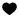 Well done everyone for Peter Pan! Yet another amazing show! Absolutely loved it...especially the beautiful harmonies!! Best of luck for tomorrow!󾬐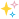 